Bando di concorso di poesia on line 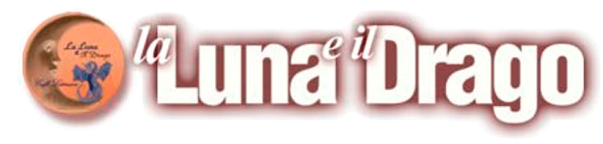 www.caffeletterariolalunaeildrago.org SETTIMA EDIZIONE PREMIO NAZIONALE LA LUNA E IL DRAGOTEMA: IL TEMPO CHE PASSA E  LE STAGIONI DELLA VITAIl termine ultimo per l'invio dei lavori: esclusivamente via e-mail - è la mezzanotte del 14 luglio 2015Non è prevista quota di iscrizionePer informazioni e per inviare i lavori:
Segreteria Caffè Letterario La Luna e il Drago
Email: lalunaeildrago@libero.it 
___________________________________________________________*è obbligatorio compilare la Scheda di Partecipazione in calceÈ prevista un’unica sezione: A – Poesia (massimo trenta righi) edita e/o inedita in lingua italiana per autori di qualunque nazionalità e sesso che abbiano un’età superiore ai 18 anni
B - Gli autori selezionati verranno inseriti in una pubblicazione (senza obbligo di acquisto) cartacea che vedrà protagonisti i 12 mesi dell’anno tra storia, mitologia e leggenda, passando per le costellazioni. Ad ogni mese dell’anno verranno associate 5 liriche scelte tra quelle arrivate in redazione nei tempi previsti e ad ogni lirica verrà associata una breve nota biografica dell’autore.  Una sorta di almanacco perpetuo che ha il pregio di non avere scadenze, una elegante strenna da regalare o da regalarsi in qualunque momento senza limiti calendariali.  La pubblicazione sarà realizzata a cura di Anna Montella, curatrice del Caffè Letterario La Luna e il Drago, in formato cm. 15x23 con copertina fronte/retro a colori e contenuti in bianco e nero.L’opera  così realizzata verrà pubblicata indicativamente per il mese di settembre 2015. PREMESSA
Nell’ambito dei progetti culturali del Caffè letterario La Luna e il Drago, per il settimo anno consecutivo, si indice concorso nazionale di poesia 
REGOLAMENTO1. La partecipazione al Concorso è aperta alle categorie di cui ai punti A2. la partecipazione è libera e gratuita senza alcuna quota di iscrizione;3. Il Concorso è a TEMA: IL TEMPO CHE PASSA E  LE STAGIONI DELLA VITA4. Ogni autore può inviare una sola lirica anche già edita (ovvero già pubblicata in internet o in altri volumi ma la cui proprietà sia nella piena e totale disponibilità dell’autore)  che non dovrà superare i trenta righi. 5. Le opere inviate potranno avere già ottenuto riconoscimenti in altri analoghi premi letterari.  Tutti i diritti di copyright delle opere presentate devono essere interamente detenuti dall'Autore o dagli Autori sollevando, dunque, l’organizzazione del concorso da ogni responsabilità. L’inserimento in altre raccolte non è motivo di esclusione.6. I lavori vanno spediti esclusivamente via e‐mail in uno dei seguenti formati digitali: .docx, .rtf o .doc (Word), come allegati all'indirizzo di posta elettronica: lalunaeildrago@libero.it 7. Il termine ultimo per l'invio dei lavori è il 14 luglio 2015. Fa fede l'indicazione dell'header di posta elettronica;8. I lavori , in forma anonima, saranno sottoposti alla valutazione di un gruppo di lettura il cui giudizio è insindacabile;9. I testi selezionati saranno inseriti nella pubblicazione cartacea di cui al punto B che andrà in pubblicazione orientativamente entro settembre 2015;10. La comunicazione agli autori selezionati avverrà esclusivamente tramite posta elettronica entro il 10 agosto 2015. In concomitanza verrà data comunicazione ufficiale sul sito del Caffè Letterario La Luna e il Drago http://www.caffeletterariolalunaeildrago.org/ e agli organi di stampa;11. Tra i selezionati da inserire nella pubblicazione verrà individuato un unico vincitore che, oltre all’inserimento nella raccolta cartacea con la dicitura di opera 1° classificata, riceverà attestato su carta pergamenata (l’attestato verrà inviato via e-mail se non ci sarà possibilità di ritirarlo personalmente) + una video/poesia  dell’opera vincitrice. Il video, realizzato dal Caffè Letterario La Luna e il Drago verrà inserito nel circuito youtube a tempo indefinito. Tutti gli altri autori selezionati dal Gruppo di Lettura verranno inseriti nella raccolta cartacea, realizzata dal Caffè letterario La Luna e il Drago e stampata in self publishing per Gruppo Editoriale l’Espresso S.p.a., che verrà pubblicata indicativamente entro settembre 2015 sul social network ilmiolibro.it. che ne gestirà la vendita, esclusivamente on line, qualora qualcuno fosse interessato all’acquisto.  12. A discrezione del Caffè Letterario La Luna e il Drago potranno essere conferiti premi speciali ad opere particolarmente meritevoli. 13. Al vincitore e agli autori selezionati verrà inviato tramite e‐mail comunicazione dell’avvenuta vincita o selezione.14. Le decisioni e le scelte del comitato di lettura sono inappellabili.15. le opere "fuori tema" o che non dovessero rispettare i punti 4 – 5 – 6 – 7 verranno esclusi senza ulteriori avvisi.16. Accettazione e Trattamento dei dati personali: La partecipazione al Premio implica l’incondizionata accettazione di tutte le clausole del presente Regolamento. Con l'autorizzazione al trattamento dei dati personali si garantisce che questi saranno utilizzati esclusivamente ai fini del concorso e nell’ambito delle iniziative culturali del Caffè Letterario La Luna e il Drago per la legge 675 del 31/12/96 e D.L. 196/03. E' buona norma chiedere alla segreteria del concorso riscontro per il lavoro inviato. Il materiale raccolto ai fini concorsuali non verrà in alcun caso restituito; è buona norma, altresì, rileggere attentamente il testo prima di inviarlo per evitare gravi errori grammaticali e/o formali.Per informazioni e per inviare i lavori:
Segreteria Caffè Letterario La Luna e il Drago
Email: lalunaeildrago@libero.itConcorso Letterario La Luna e il Drago VII edizione 2015SCHEDA DI PARTECIPAZIONE*NOME …………………………………………… COGNOME ………………………….……………………………………………NATO  A ………………………….……………………………………..IL ……………………………………………………………..RESIDENTE   A …………………………… INDIRIZZO …………………………………...……………… CITTÀ ……………………………..…………………… C.A.P. ……………………  PROV. …………     TEL …………………………………………….………………………  CELL …..………………………                                  E Mail  .…............………………………………………………………………………………TITOLO  DELL’  OPERA………………………….…………………………………………………………………………………………………………………………………Breve nota biografica ………………………….…………………………………………………………………………………………………………………………………………………………….…………………………………………………………………………………………………………………………………………………………….…………………………………………………………………………………………………………………………………………………………….…………………………………………………………………………………………………………………………………………………………….…………………………………………………………………………………………………………………………………Il testo è originale e di mia personale produzione. 
Partecipando al Concorso letterario La Luna e il Drago VII ed. 2015Concedo il nulla osta per il libero utilizzo della mia lirica da parte degli organizzatori che si riservano il diritto di pubblicarla  nell’ “almanacco” oggetto dell’iniziativa senza che alcun compenso o diritto di autore possa essere preteso. Resta inteso che le singole opere rimangono di proprietà degli autori .DATA  …………………………………………………...     FIRMA autografa ………....………………………………..…………………………..*La scheda completa in ogni sua parte deve essere firmata,  scannerizzata e inviata esclusivamente tramite e-mail al seguente indirizzo: lalunaeildrago@libero.itinsieme alla lirica con cui si vuole partecipare 